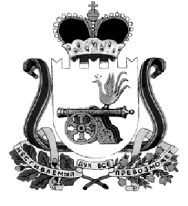 КАРДЫМОВСКИЙ РАЙОННЫЙ СОВЕТ ДЕПУТАТОВРЕШЕНИЕ«29» октября 2018 года                           № Ре-00068О внесении на рассмотрение Смоленской областной Думы                      в качестве законодательной инициативы проекта областного закона «О внесении изменений 
в областной закон «О наделении статусом муниципального района муниципального образования «Кардымовский район» Смоленской области, об установлении границ муниципальных образований, территории которых входят в его состав, и наделении их соответствующим статусом»На основании статьи 26 Устава Смоленской области Кардымовский районный Совет депутатов РЕШИЛ:Внести на рассмотрение Смоленской областной Думы в качестве законодательной инициативы проект областного закона «О внесении изменений 
в областной закон «О наделении статусом муниципального района муниципального 
образования «Кардымовский район» Смоленской области, об установлении границ муниципальных образований, территории которых входят в его состав, и наделении их соответствующим статусом».Направить на заключение Губернатору Смоленской области проект областного закона «О внесении изменений в областной закон «О наделении статусом муниципального района муниципального образования «Кардымовский район» Смоленской области, об установлении границ муниципальных образований, территории которых входят в его состав, и наделении их соответствующим статусом».После получения заключения Губернатора Смоленской области направить данное заключение, настоящее решение, иные документы и материалы, предусмотренные статьей 33 Регламента Смоленской областной Думы, 
в Смоленскую областную Думу. 4. Определить официальным представителем Кардымовского районного Совета депутатов в Смоленской областной Думе при последующем рассмотрении указанного проекта областного закона Главу муниципального образования «Кардымовский район» Смоленской области Никитенкова Павла Петровича.5. Настоящее решение вступает в силу с момента подписания и подлежит официальному опубликованию в  Кардымовской районной газете «Знамя труда» - Кардымово».Рег. № Ре-00068 от 29.10.2018, Подписано ЭП: Кузовчикова Галина Николаевна, Председатель Кардымовского районного Совета депутатов 29.10.2018 15:32:14; Тарасов Дмитрий Владимирович, Заместитель Главы 29.10.2018 17:14:55, Распечатал________________Председатель Кардымовского районного Совета депутатов __________________ Г.Н. КузовчиковаИ.о. Главы муниципального образования«Кардымовский район» Смоленской области__________________   Д.В. Тарасов